RM 04222     O que é o natalO significado do natal é o nascimento de Jesus cristoE sua comemoração anual no dia 25 de dezembro.Natal se refere a nascimento ou  ao local ondeAlguma pessoa nasceu.A palavra natal significa do nascimento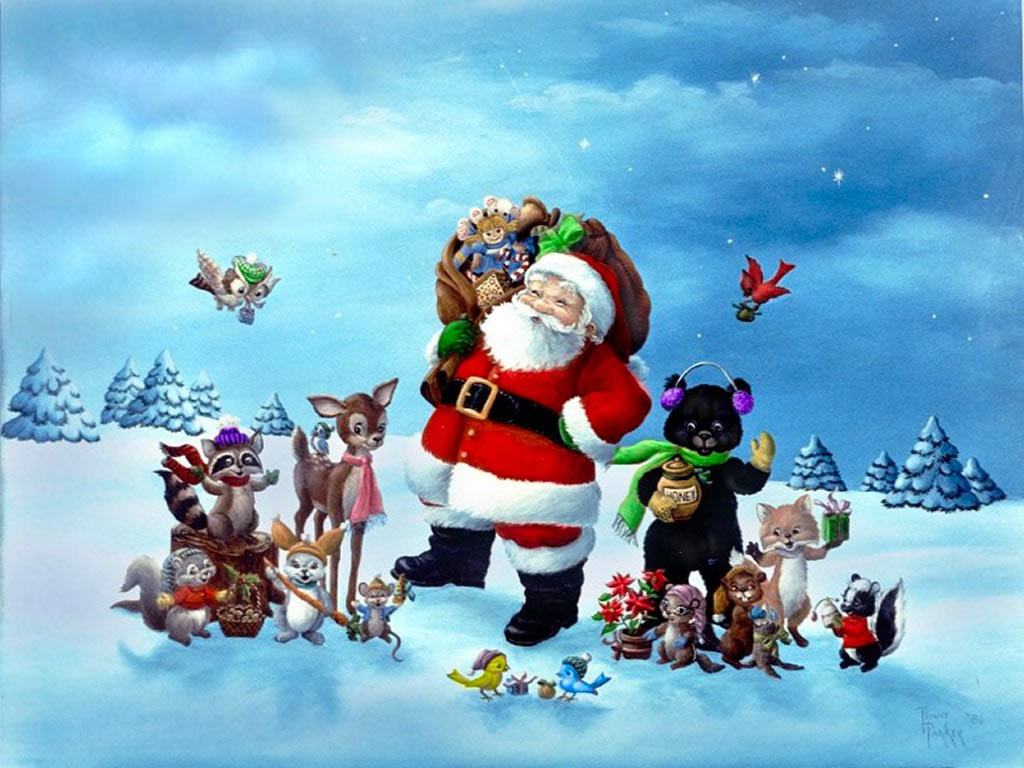 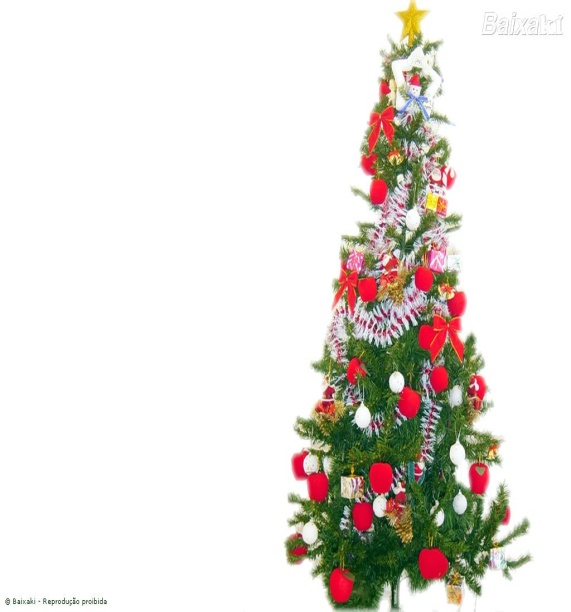 .